CONSEILTrente-troisième session extraordinaire
Genève, 17 mars 2016Calendrier des rÉunions en 2016Document établi par le Bureau de l’Union

Avertissement : le présent document ne représente pas les principes ou les orientations de l’UPOV	L’objet du présent document est de faire rapport sur les faits nouveaux concernant le lieu où se tiendra la quarante-cinquième session du Groupe de travail technique sur les plantes agricoles (TWA), prévue du 11 au 15 juillet 2016 au Mexique.	À la demande du pays hôte et après consultation du président du TWA, il est proposé de changer le lieu de la session, qui se tiendra non plus à Querétaro mais à Mexico, et de réviser comme suit le calendrier des réunions en 2016 (document C/49/8 Rev.) approuvé par le Conseil à sa quarante-neuvième session ordinaire tenue le 29 octobre 2015 :Groupe de travail technique sur les plantes agricoles (TWA)	TWA/45	11 au 15 juillet, Querétaro Mexico (Mexique)(Atelier préparatoire le 10 juillet)	Le Conseil est invité à prendre note de la proposition de changement du lieu de la quarante-cinquième session du TWA, prévue du 11 au 15 juillet 2016 au Mexique, qui se tiendra non plus à Querétaro mais à Mexico, et à approuver la révision du document C/49/8 Rev. “Calendrier des réunions en 2016” de manière à tenir compte de ce changement.[Fin du document]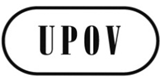 FC(Extr.)/33/4ORIGINAL : anglaisDATE : 3 mars 2016UNION INTERNATIONALE POUR LA PROTECTION DES OBTENTIONS VÉGÉTALESUNION INTERNATIONALE POUR LA PROTECTION DES OBTENTIONS VÉGÉTALESUNION INTERNATIONALE POUR LA PROTECTION DES OBTENTIONS VÉGÉTALESGenèveGenèveGenève